				Montreal, September 20, 2017	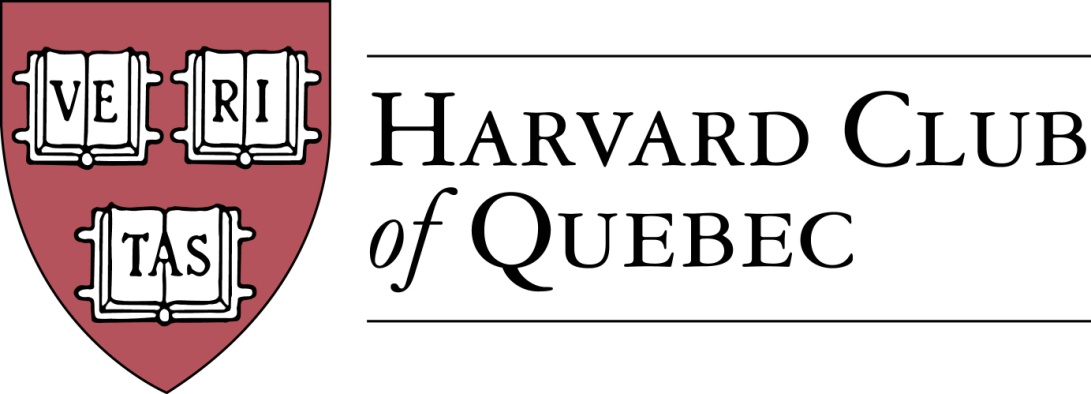 Minutes of the Harvard Club of Québec Board of Directors MeetingHeld on 20 September 2017 in MontréalPRESENT: Marc Novakoff (President), Han-ru Zhou (Executive Vice-President), Anna Piotrowska (Secretary), Marco Cianflone (VP Communications), Solange Blanchard, Matt Desruisseau, André Picard, Derek McKeeABSENT: Joseph Cianflone (VP, External Relations), Alexandre Abecassis (Treasurer), Morgan CarterAGENDA:QUORUM (AKP) – Quorum confirmedADOPTION OF THE AGENDA (AKP) – Agenda adoptedMINUTES PAST MEETINGS (AKP) – Minutes approvedREVIEW OF PAST ACTIVITIES 7 June - US Consul Event (JC) 8 June – MBAM Chagall Event (MD) – MD will make retrieve and post the picture from the event12 June – AGM & GNN (MC) – new venue to be found, a long term solution, potentially the University Club15 September – HCQ Annual Dinner in Qc City (BP/HRZ) – the event drew 14 participants and was a successFINANCE/TREASURY Treasury Review (AA) – going forward, Alexandre Abecassis is to submit a detailed quarterly statement based on the template provided by Marco Cianflone.Club Status Committee Update (HRZ)BUILDING UP THE CLUBActive members: 241 => 286 (AKP)Friends of Club list: 128 => 125 (AKP) – only the official excel spreadsheet on gmail drive is to be used for dissemination to Friends for consistency’s sake.  All other Friends mailing lists are to be removed from the gmail account.Facebook Page Members: 140 => 169 (MC)SOCIAL AND CULTURAL EVENTS PLANNED FOR 2017 – going forward, two categories will be established: forthcoming events with specific dates in the upcoming year and potential events which might require longer planning.Forthcoming eventsPotential EventsSocial Entrepreneurship Event (MMC/LP)--Sid Lee Location, 4-6 persons panel, multi-club event, HAA Speaker BureauSpeaker Series For Young Professionals (SSFYP)--Mitch Joel from Twist Image (AP), Author of Six Pixels of Separation and Ctrl, Alt, Del.Museum of Fine Arts Event with Hilliard Goldfarb (JC + Arts Committee)SAP sponsored events (SB)Associate Justice Stephen Breyer (SCOTUS) (HRZ)Garden Party with Oxbridge and other multi-club initiatives (JC)Community Service See cleaning of Mt Royal event aboveCommunication/Advertising/SponsorshipsDigital Strategy (MC)Website – MN suggests to include past Harvard Book Prize recipients on the website; AP suggests to include past testimonials about events from participants and speakersSocial media – given that the Facebook page is accessible to members only, a Twitter account will be used to publicized recent events.Newsletter (MC) Communication and Event Templates – MC discusses the procedure for advertising eventsAdvertising (JC)Sponsorship (SB)Template letter & “Package” (SB)  -- Finalized package to be placed on the shared drive Events Portable Banner (JC & MC) – the use of Harvard visuals to be confirmedHarvard  Prize Book Program (MN)Marianopolis College – MM/AP – Anna to confirm with Mitchell Miller if he wants to continue, otherwise AP will take overRoyal West High School – MMCSt-Thomas - MCCollege Stanislas – MN / AKPMarie de France - MNCollège de Montréal – Martine Valois, LL.M. ’91Other – HRZNominating committee:  MN, AKP, HRZ – no new potential directors or officers identifiedNew Potential CommitteesYoung Alumni Committee (JC)Prospective Students Committee/OfficerClaude Roy – it is suggested that Claude Roy be connected with Paul Lasko regarding the college interviews Next Board Meetings & AGM dateJanuary 9 (vs January 23), 2018GNN New Location (MC)MonthDate and eventOrganizerOctober 2017Oct. 15: Apple picking Oct. 19 : Welcome to Your CityAKPMarco C.November 2017Nov. 6 : M. Côté, PDG Investissement Québec, Telus HostedNov. 18 : Harvard-Yale Game SBMarco C.December 2017TBC: MAC with Alexandre TailleferAPJanuary 2018Jan. 9: GNNMarco C.February 2018TBC: Meeting with the Italian ConsulJC/MarcoMarch 2018TBD: History of the Russian Consulate in MontréalTBC: Talk with the Mexican Ambassador to CanadaMNMN/HRZApril 2018TBC: Cabane a sucreTBC: Grand BalletsMarco /AKPMDMay 2018TBD: Cleaning of Mt Royal (Community Service)AKPJune 2018TBD: Reception at American Consul’s ResidenceTBC: GNN and AGMJCMarco C